Dilution and Ion Concentration Calculation Worksheet		Name: ________________Dilution Calculations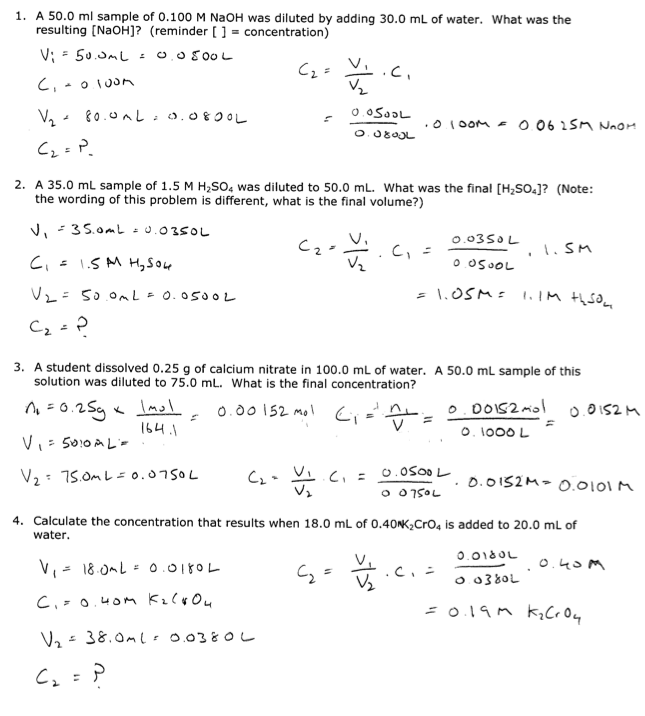 Concentration of Ions in Solution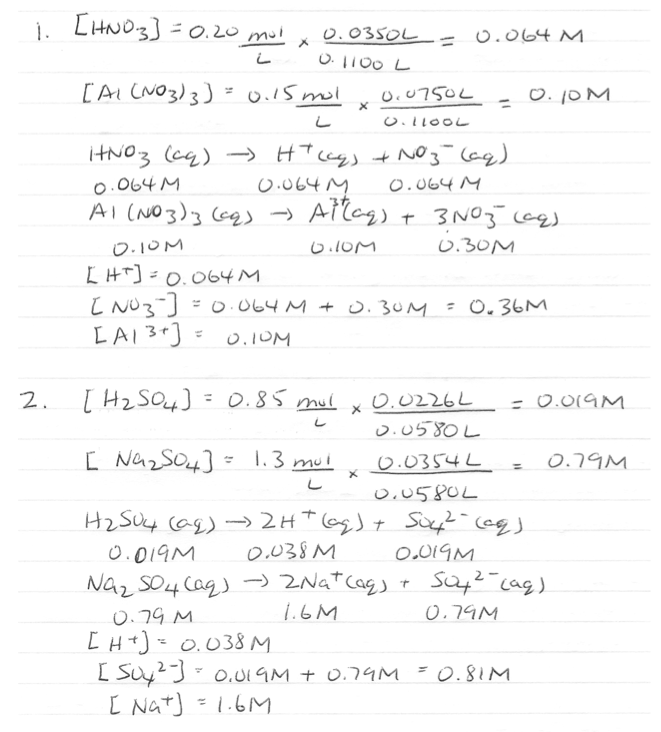 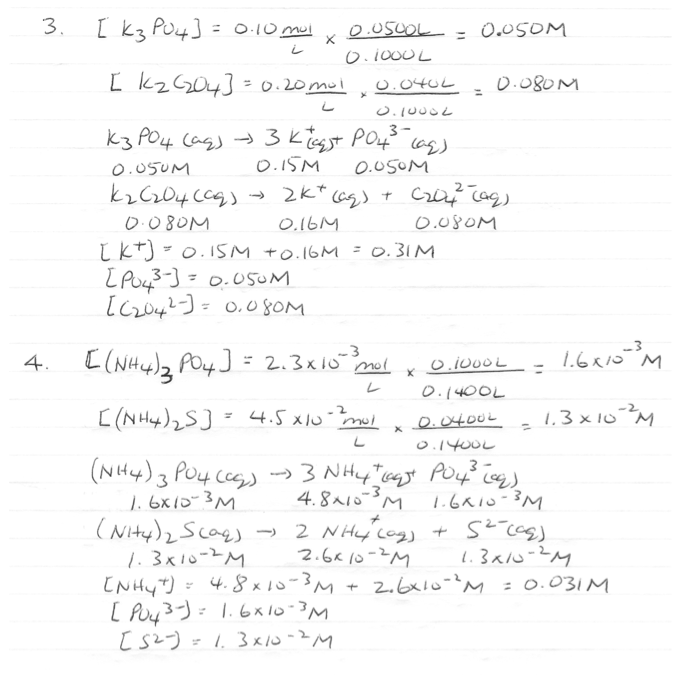 